План-конспект 
непосредственно-образовательной деятельности по речевому развитию - обучение грамоте для детей группы старшего дошкольного возраста воспитателя Губаревой Светланы ВладимировнойТема: «Планета звуков» Возрастная категория: старшая группаИнтеграция образовательных областей: познавательное развитие, речевое развитие, социально-коммуникативное развитие, художественно-эстетическое развитие, физическое развитие.Задачи: учить детей определять глухость-звонкость согласных звуков;закреплять умение детей определять мягкость, твердость согласных;тренировать детей в дифференциации звуков [В] и [Ф];тренировать детей в звуковом анализе слов: выделении первого звука; определении места звука в слове; формировать опыт самостоятельного преодоления затруднения под руководством воспитателя на основе рефлексивного метода;развивать память, речь, воображение, коммуникативные качества;Методы и приемы: Практические: физкультминутка, определение глухость, звонкость согласных звуков, отгадывание загадок.Наглядные: интерактивная доска с заданиями, две коробки: большая и маленькая, карточки с «подарками» (ваза, фонарь, валенки, варежки, фотоаппарат, факел, флаг), карточки «схема слова», карточки с «угощениями» (ватрушка, суфле, варенье, халва, слива, тыква, фасоль, фрукты, вафли), карточки с нарисованными колокольчиками и соломенными шляпками.Словесные: беседа, вопросы, ответы детей.ТСО: ноутбук, экран, мультимедиа-проектор.Материалы и оборудования: раздаточный материал: магнитная доска, карточки с «подарками» (ваза, фонарь, валенки, варежки, фотоаппарат, факел, флаг), подарочные коробки вишневого и фиолетового цвета, карточки «Схема слова», карточки с «угощениями» (ватрушка, суфле, варенье, халва, слива, тыква, фасоль, фрукты, вафли), карточки с нарисованными колокольчиками и соломенными шляпками. Итоговое мероприятие: сюрпризный момент для детей .Составила: воспитатель Губарева С.В.Детская деятельностьФормы и методы организации совместной деятельностиДвигательнаяФизкультминутка КоммуникативнаяБеседа, вопросыИгроваяДидактическая игра  «Собери подарок», «Укрась угощение», игровая деятельность на интерактивной доске№Деятельность воспитателя Деятельность воспитанниковОжидаемый результат1Организационный момент:Собрать детей около себя- Ребята, вы любите ходить в гости?- А по какому поводу и к кому вы ходите в гости?- Как надо вести себя в гостях? - А вы знаете, что сегодня у звуков [В] и [Ф] день рождения, и они приглашают нас к себе в гости?- С чем обязательно приходят на день рождения?- Хотите выбрать подарки для звуков?- Сможете?Ответы детей.С подарками.Ответы детей.Мотивировать детей на включение в деятельность.22.12.2Актуализация знанийПредложить детям подойти к столу, на котором находятся две коробки: большая и маленькая. Кроме этого, на столе имеются карточки, на которых изображены ваза, фонарь, валенки, варежки, фотоаппарат, факел, флаг. - Ребята, вы знаете, что звук [В] любит все, что начинается со звука [В], а звук [Ф] любит все, что начинается со звука [Ф]?- Как вы думаете, какие подарки мы выберем для звуков [В] и [Ф]?- Почему?Далее предложить детям в большую коробку положить подарки для звука [В].- Подарки для какого звука мы положим в маленькую коробку?- Дайте характеристику звуку [В].- Дайте характеристику звуку [Ф].- Молодцы! Подарки готовы, идем в гости.- Ребята, как вы думаете, в каком домике живут звуки [В] и [Ф]?- Почему?- А какие звуки живут в зеленом домике?- Какие согласные мягкие звуки вы знаете?Выслушиваются все ответы детей.Дети самостоятельно выбирают нужные карточки, называют предметы, которые на них изображены и кладут в большую коробку.Для звука [Ф]Дети берут оставшиеся карточки, называют предметы, которые на них изображены, и кладут в маленькую коробку.Согласный твердый.Согласный твердый.Дети подходят к доске, на которой расположены домики – синий и зеленый.В синем.Потому что это согласные твердые звуки.Согласные мягкие.Дети приводят примеры.Дети имеют понятие и твердости и мягкости звуков. Умеют выделять первый звук в слове и давать характеристику выделенного звука.Актуализировать знания детей о твердости и мягкости звуков.3Затруднение в ситуацииРассказать детям, что звуки [В] и [Ф] очень обрадовались гостям и подаркам, и предлагают детям отгадать загадки.- Чем мы, звуки [В] и [Ф] похожи? - Чем мы, звуки [В] и [Ф] отличаемся?Если дети затрудняются с ответом, то воспитатель предлагает детям произнести эти звуки. - Но наши друзья – звуки не верят, что один из них звонкий, а другой – глухой. Докажите, что звук [В] – звонкий, а [Ф] – глухой.Возникает затруднение.- У всех получилось доказать глухость-звонкость звуков?- Почему не получилось?Дети здороваются со звуками и дарят им подарки.[В] и [Ф] согласные твердые.Звуки [В] и [Ф] произносятся по-разному: звонко и глухо.Ответы детей.Потому что мы не знаем способа, который поможет нам определить глухость-звонкость согласного.4Открытие нового знания.- Что нам сейчас нужно узнать?Помочь детям сформулировать познавательную цель.- Как можно узнать этот способ?Помочь детям сформулировать вопрос, после чего рассказать:- Для того, чтобы определить звонкий звук или глухой, нужно закрыть ушки и произнести звук. Если даже при закрытых ушах звук слышен, то этот звук звонкий. Если же при закрытых ушах звук не слышен, то это глухой звук.- Закройте уши и произнесите звук [В].- Какой это звук? - Почему вы думаете, что это звонкий звук? - Закройте уши и произнесите звук [Ф].- Какой это звук? - Почему вы думаете, что это глухой звук?Дети перечисляют различные варианты. Приходим к выводу, что в данном случае лучше спросить у того, кто знает.Ответы детей.Дети закрывают уши ладошками и вслух произносят данные звуки.Звонкий.Потому что при закрытых ушах он слышен.Глухой.Потому что при закрытых ушах он не слышен.Дети умеют определять глухость и звонкость согласных звуков, испытывают эмоциональное переживание радости открытия.55.15.2Включение нового знания в систему знаний и умений детей.Рассказать детям, что на дне рождения принято танцевать. Далее собрать детей около себя и спросить:- Что еще обязательно бывает на дне рождения? Рассказать, что наши друзья приготовили для детей угощенье, но не успели его украсить!- Поможем?Пригласить детей занять места за столами и объяснить им задание.Внимательно рассмотрите карточку с угощением. Медленно произнесите слово – название этого угощения. Определите, в каком месте слова – в начале, в середине или в конце находится звук [В] или [Ф]. После этого закрасьте соответствующую клеточку на схеме.Для получения обратной связи задавать детям вопросы:- Если звук [В] или [Ф] находится в начале слова (в конце, в середине), то какую клеточку вы раскрасите?- Каким цветом вы будете раскрашивать клеточки?Для проверки задания называть угощения.Далее попросить  детей украсить угощение, а для этого определить, звонкий или глухой звук в слове. Если звук звонкий, то его нужно украсить шапочкой - колокольчик, а если глухой, то соломенной шляпкой.Для проверки назвать угощение и попросить детей ответить, звонкий ли глухой звук в данном слове.- Молодцы! Отлично справились! А теперь нам пора возвращаться!Дети танцуют под веселую музыку.Угощение.Да. Дети садятся за столы, на которых для каждого ребенка приготовлены листы бумаги, на которых нарисовано угощение. Под каждой картинкой изображена схема слова.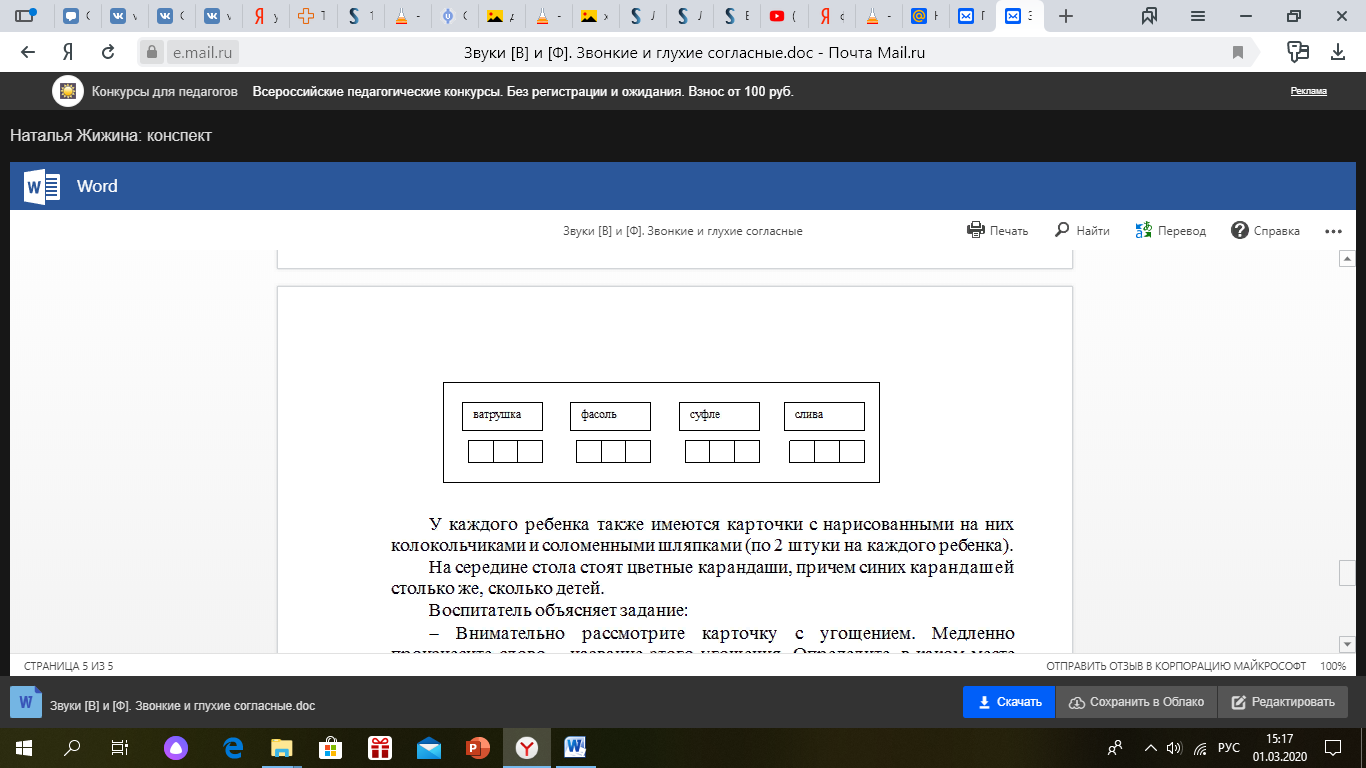 У каждого ребенка также имеются карточки с нарисованными на них колокольчиками и соломенными шляпками (по 2 штуки на каждого ребенка).На середине стола стоят цветные карандаши, причем синих карандашей столько же, сколько детей.Ответы детей. Синим. Дети выполняют задание самостоятельно.Дети отвечают, в каком месте находится нужный звук.Самостоятельное выполнение задания.Ответы детей.Дети прощаются со звуками.Активный отдых детей.Умеют самостоятельно применять прием определения глухости и звонкости согласных, дифференцировать звуки [В] и [Ф] по звонкости и глухости, определять место звука в слове ( в начале, в середине или в конце).6Итог занятия.- Где сегодня были?- Смогли разгадать загадку звуков [В] и [Ф]?- Какие знания нам помогли это сделать?Ответы детей.Сформирован опыт осмысления собственной деятельности, фиксации достижения запланированного результата и условий, которые позволили его достичь.